Einladung zum Freundschafts-Skirennen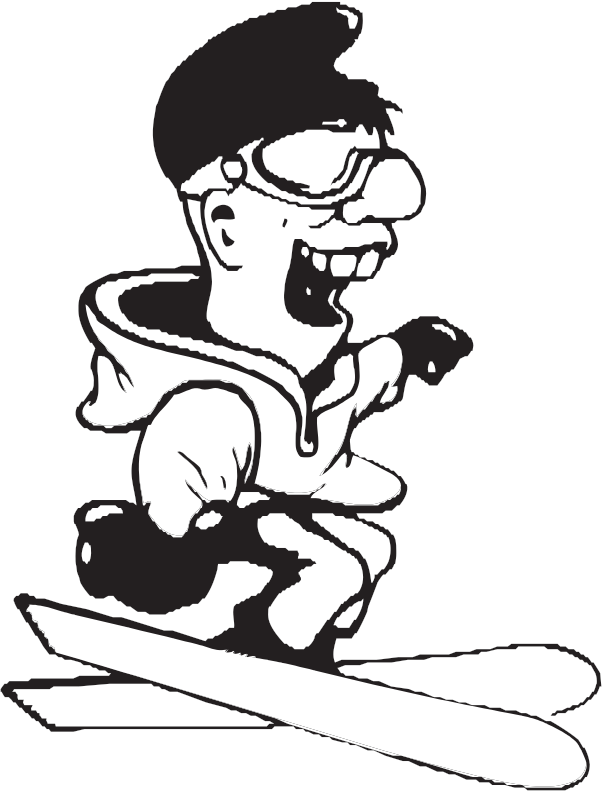 Schwingerverband am Mythenwww.mythenverband.chGESCHÄTZTE MYTHENVERBÄNDLERWer wagt es, Aktiv- und Jungschwinger, -Funktionäre – Ehren-, Verdienst- und Freimit- glieder sowie deren Partnerinnen, runter zu fahren auf unserer Hausstrecke                                                 Rennpiste Engelstockum im friedlichen Wettkampf den schnellsten Mythenverbändler auf Skiern zu küren? Es winkt eine Auszeichnung für jeden aktiven Teilnehmer. Auch für Schlachtenbummler und Fans ist gesorgt. Der abendliche Fondueplausch für alle im Berggasthaus Herrenboden, Sattel, ist immer eine Teilnahme wert.Ein flüssig ausgeflaggter Riesenslalom wird entscheiden, wer am Ende von 2 Läufen der schnellste von uns sein wird.SPORTLICHER TEILKategorie A	Knaben und Mädchen, Jahrgang 2009 und jüngerKategorie B                	Frauen, Jahrgang 2008 und älter Kategorie C	Männer, Jahrgang 2008 und älter Startreihenfolge:         	wird ausgelost	Reihenfolge: Kategorie A, Kategorie B, Kategorie CKAMERADSCHAFTLICHER TEIL (WIRD DEFINITIV DURCHGEFÜHRT)Zur Rangverkündigung unseres Skirennens und zum kameradschaftlichen Ausklang mit Fondueplausch treffen wir uns um 17.00 Uhr im Berggasthaus Herrenboden, Sattel. Dazu sind auch die Nicht-Skifahrer eingeladen. Gegen einen bescheidenen Unkostenbeitrag von CHF 5.00 sind alle dabei. Selbstverständlich entfällt dieser Beitrag für die aktiven Rennfahrer. Getränke gehen zu Lasten der Teilnehmer.Aus organisatorischen Gründen ist eine Anmeldung sowohl für das Skirennen und/oder den Fondue-Plausch erforderlich. Wir danken für Euer Verständnis.Unser Motto:	Sport und Spass im Winter, auch wenn es schneit – im Sommer umso mehr die Sonne für uns Schwinger scheint.Auf zum Start des Skirennens am Engelstock und an den Fondueplausch imBerggasthaus Herrenboden. Der VorstandPROGRAMMDATUMSamstag, 24. Februar 2024ORTSattel-HochstuckliPISTERennpiste EngelstockSTART13.30 UhrSTARTNUMMERNAUSGABEAb 12.00 Uhr bis spätestens 13.00 Uhr beim Skilift EngelstockVERSICHERUNGist Sache der TeilnehmendenANMELDUNGmit beiliegender Anmeldekarte an: Andreas OttSumpfgässli 96417 Sattelandreas.ott@hotmail.com079 826 70 94ANMELDESCHLUSSFreitag, 16. Februar 2024PS: Die Anmeldekarte kann auch im Schwingkeller abgegeben werden.STARTGELDCHF 5.00 pro Teilnehmer, gilt auch für die Teilnahme am Fondueplausch(wird bei der Startnummernausgabe eingezogen)RANGVERKÜNDIGUNG17.00 Uhr im Berggasthaus Herrenboden, SattelAnschliessend an die Rangverkündigung laden wir alle Mitglieder desSchwingerverband am Mythen zum Fondue-Plausch ein.AUSKUNFT ÜBER DURCHFÜHRUNG 
Entscheid bis Freitag, 23. Februar 2024Informationen auf der Webseite www.mythenverband.chGegen Vorweisung dieser Einladung kann am Renntag, dank dem Entgegenkommen derSHAG, die Tages- resp. Halbtageskarte zu einem reduzierten Preis bezogen werden.